Acta de Compromiso Li.Pro.Me. 2021Por la presente, el que suscribe, ……………………………………………………………….., en su calidad de Presidente y Secretario del Club ……………………………………............ de la Asociación/Liga …………………………………………………………………………….., afiliada a la FEDERACIÓN CORDOBESA DE VOLEIBOL solicitan su inscripción y se comprometen en este acto a participar de la LIGA PROVINCIAL DE MENORES  que organiza la Federación Cordobesa de Voleibol para la categoría SUB ……… de la Rama FEMENINA, a disputarse el día………………… del mes de …………………….………… del año 2021, en las instalaciones del CLUB ………………………………………………. de la localidad de …………………………………….., Provincia de CÓRDOBA.    ----------------                                                                                            -----------------          Secretario	                                                              Sello Institución	                                                          Presidente        Firma y Sello		                                                                                                                        Firma y Sello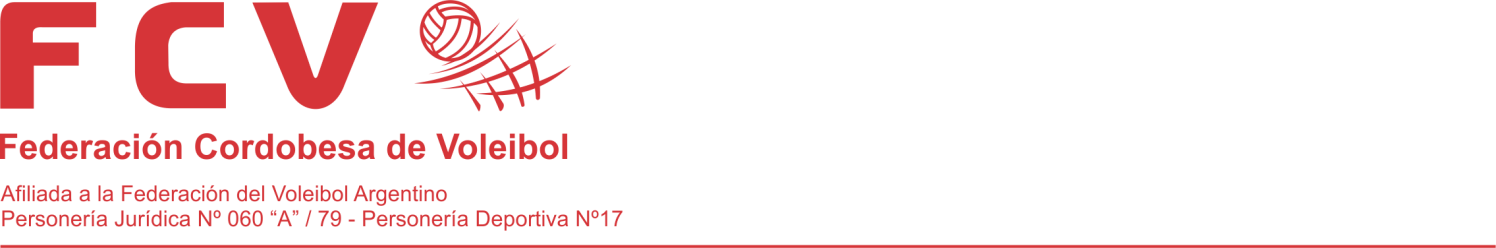 